To Sir With LoveDon Black and Mark London 1967 (recorded by Lulu)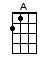 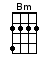 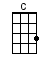 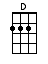 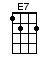 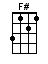 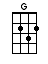 INTRO:  / 1 2 3 4 / [G] / [G] /[G] Those school girl days[A] Of telling [C] tales, and biting [G] nails are gone [G][G] But in my mind[A] I know they [C] will still live [G] on and on [G][F#] But how do you [Bm] thank someoneWho has [F#] taken you from crayons [Bm] to perfume[A] It isn't [D] easy but I'll [A] try [E7]If you [A] wanted the skyI would [G] write across the sky in [A] lettersThat would [G] soar a thousand feet [A] highTo [D] Sir with [E7] love [E7][G] The time has come[A] For closing [C] books, and long last [G] looks must end [G][G] And as I leave[A] I know that [C] I am leaving [G] my best friend [G][F#] A friend who taught me [Bm] right from wrongAnd [F#] weak from strong that's a [Bm] lot to learn[A] What, what can I [D] give you in re-[A]turn [E7]If you [A] wanted the moonI would [G] try to make a start but [A] IWould [G] rather you let me give my [A] heartTo [D] Sir with [E7] love [E7] / [A]www.bytownukulele.ca